ПРИКАЗг. Якутскот «_31_» _октября__ 2016 г. 	                                  	      № _01-10_/__707____§О проведении второго этапа Всероссийской антинаркотической акции «Сообщи, где торгуют смертью!»На основании приказа Министерства образования РС(Я) от 18.10.2016г. № 01-09/2917 «О проведении второго этапа Всероссийской антинаркотической акции «Сообщи, где торгуют смертью!», в целях привлечения общественности к участию в противодействии незаконному обороту наркотиков и профилактике их немедицинского потребления, организации работы по приему оперативной информации («Телефонов доверия»), приказываю:Руководителям муниципальных общеобразовательных учреждений: 1.1. Организовать проведение второго этапа Всероссийской акции «Сообщи, где торгуют смертью!» в муниципальных общеобразовательных учреждениях с 14 по 25 ноября 2016 года;1.2. Информацию о принятых мерах с аналитическим отчётом (Приложение №2) направить в МОБУ ЦПМСС ГО «город Якутск» по электронной почте: cpprk_dp@mail.ru, в срок до 28 ноября 2016 года. Директору МОБУ ЦПМСС ГО «город Якутск» (Колодкина Л.Ю.):  2.1. Направить график дежурства на Телефоне доверия в Управление ФСКН России по РС(Я) до 14 ноября 2016 года;2.2. Назначить ответственное лицо для учета и анализа информации, поступающей по «Телефону доверия»;2.3.  Представить отчет о проведенных мероприятиях в соответствии с обзорной справкой (Приложение 1)  в ГБОУ «Республиканский центр психолого-медико-социального сопровождения» Министерства образования РС(Я) в срок до 01 декабря 2016 года на электронный адрес: rdmc@mail.ru. 3.  Начальнику отдела информационного обеспечения (Лыткина Л.В.)3.1. Разместить на официальном сайте Управления образования Окружной администрации города Якутска информацию о проведении Всероссийской акции «Сообщи, где торгуют смертью!», баннер о Телефонах доверия;3.2. Создать ссылки на официальные сайты Управления ФСКН России по РС(Я) (www.14fskn.gov.ru, www.yarnd.ru, www.14.mvd.ru) для вопросов и предложений в адрес руководства Управления ФСКН России по РС(Я) по проблемам противодействия незаконному обороту и потреблению наркотиков;4. Контроль за исполнением настоящего приказа возложить на Охлопкова Е.А., заместителя начальника Управления образования Окружной администрации города Якутска.       И.о. начальника                     	п/п		                   С.Н. АдамовУПРАВЛЕНИЕОБРАЗОВАНИЯОКРУЖНОЙ АДМИНИСТРАЦИИ
ГОРОДА ЯКУТСКА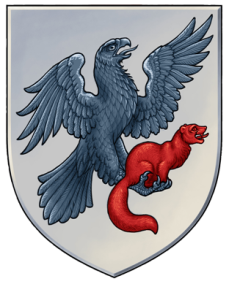 ДЬОКУУСКАЙ  КУОРАТУОКУРУГУН ДЬАҺАЛТАТЫН YӨРЭХХЭ УПРАВЛЕНИЕТА